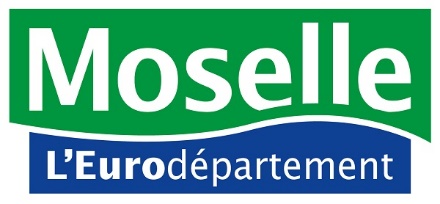 DEPARTEMENT DE LA MOSELLEDirection du Développement Culturel et ArtistiqueDirection des Archives Mémoire et PatrimoineDemande d’une subvention départementale pour un projet dans le cadre de l’opération « MOSELLE ANNEXÉE (1940-1945) »La commune de                                                                                   demande une aide pour un projet lié à l’opération « Moselle Annexée ».1- NOM DE LA COLLECTIVITE : Adresse :N° :                Rue :Code postal :	Commune :  Téléphone :	Télécopie :Courriel : 	Site internet :Si nécessaire, identification de la personne chargée du présent dossier de subvention :Nom :	Prénom :Fonction :	Téléphone :	Courriel :Renseignements administratifsN° SIRET obligatoire : 2- DESCRIPTION DU PROJETPersonne responsable du projet :Nom :	Prénom :Fonction :	Téléphone :	Courriel :Intitulé et descriptif synthétique :Objectif du projet :Acteurs du projet (qui - avec qui ?) :Lieu de réalisation :Date de mise en œuvre et durée prévues :Public visé :Moyens mis en œuvre :Coordonnées du porteur du projet :3 - COMPOSITION DU DOSSIERLe dossier de demande de subvention au Département de la Moselle sera fourni en version papier et devra comporter les documents suivants :le formulaire de demande de subvention complété et signé ;une lettre de demande de subventionnement adressée à Monsieur le Président du Département de la Moselle ;une note de présentation détaillée du projet ;le budget prévisionnel du projet ainsi que le plan de financement prévisionnel de l'opération en indiquant les subventions demandées à d'autres personnes morales (État, collectivités territoriales, établissements de coopération intercommunale…) ;le (ou les) devis des prestataires sollicités ;le numéro de SIRET ;un exemplaire du relevé d’identité bancaire ou postal, joint au dossier ;une copie de la délibération (ou extrait du procès-verbal des délibérations) sollicitant l’attribution d’une subvention départementale ;le programme des manifestations ou actions de l'année.4 - DÉCLARATION SUR L’HONNEURCette fiche doit obligatoirement être remplie pour toute demande (initiale) quel que soit le montant de la subvention sollicitée.Si le signataire n’est pas le représentant légal, joindre le pouvoir lui permettant d’engager celle-ci.Je soussignée(e) (nom et prénom) :représentant(e) légal(e) de la collectivité :certifie que la collectivité est en règle au regard de l’ensemble des déclarations sociales et fiscales ainsi que des cotisations et paiements correspondants ;certifie exactes et sincères les informations du présent dossier, notamment la mention de l’ensemble des demandes de subventions déposées auprès d’autres financeurs publics, demande une subvention de :                                          pour la réalisation de :précise que cette subvention, si elle est accordée, devra être versée au compte bancaire de la collectivité :Joindre impérativement un exemplaire du RIB bancaire version papier. En l’absence de ce document, la subvention ne pourra pas être versée.Fait, le	àNom et signature :	Monsieur le Président du Département 	de la Moselle	Direction du Développement Culturel et Artistique	Direction des Archives Mémoire et Patrimoine	Opération « Moselle annexée »	CS 11096	57036 METZ CEDEX 1	 	(Ville), leMonsieur le Président,J’ai l’honneur de solliciter une subvention départementale pour l’année 2022, d’un montant de..........................€ qui sera consacrée à la réalisation du projet (titre, lieu(x), date(s)) :Je souhaiterais que ce projet bénéficie de la labellisation départementale « Moselle Annexée ».Je vous prie d’agréer, Monsieur le Président, l’expression de ma considération distinguée.	Nom, fonction, et signature.Budget prévisionnel du projetAnnée ou exercice 2022Le total des charges doit être égal au total des produits.CHARGESMontantPRODUITSMontantCHARGES DIRECTESCHARGES DIRECTESRESSOURCES DIRECTES RESSOURCES DIRECTES 60 – Achats70 – Vente de produits finis, de marchandises, prestations de servicesPrestations de servicesAchats matières et fournitures74- Subventions d’exploitationAutres fournituresEtat : préciser le(s) ministère(s) sollicité(s)61 - Services extérieurs-      Locations -      Entretien et réparationRégion(s) :Assurance-      DocumentationDépartement(s) :62 - Autres services extérieurs-      Rémunérations intermédiaires et honorairesIntercommunalité(s) : EPCIPublicité, publication-      Déplacements, missionsCommune(s) :Services bancaires, autres-      63 - Impôts et taxesOrganismes sociaux (détailler) :Impôts et taxes sur rémunération,-      Autres impôts et taxesFonds européens64- Charges de personnel-      Rémunération des personnelsL'agence de services et de paiement (ex-CNASEA -emplois aidés)Charges socialesAutres établissements publicsAutres charges de personnelAides privées65- Autres charges de gestion courante75 - Autres produits de gestion courante66- Charges financièresDont cotisations, dons manuels ou legs67- Charges exceptionnelles76 - Produits financiers68- Dotation aux amortissements78 – Reprises sur amortissements et provisionsCHARGES INDIRECTESCHARGES INDIRECTESCharges fixes de fonctionnementFrais financiersAutresTOTAL DES CHARGESTOTAL DES PRODUITSCONTRIBUTIONS VOLONTAIRESCONTRIBUTIONS VOLONTAIRESCONTRIBUTIONS VOLONTAIRESCONTRIBUTIONS VOLONTAIRES86- Emplois des contributions volontaires en nature87 - Contributions volontaires en natureSecours en natureBénévolatMise à disposition gratuite de biens et prestationsPrestations en naturePersonnel bénévoleDons en natureTOTAL TOTAL 